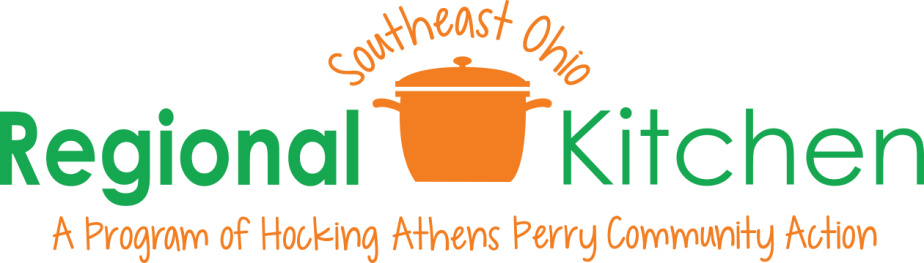 Congregate Client Application/Assessment NUTRITIONAL ASSESMENTPage 2DISCLOSURE STATEMENT FOR CONGREGATE MEAL CLIENTSThe Client Registration Form was developed to assist the Ohio Department of Aging to monitor the effectiveness of Senior Programs offered to the citizens of Ohio.  Any client information obtained from this form will be kept confidential and no personal identifying information about a client (e.g. name, address, telephone number, ID No., etc.) will be released to the public without the clients prior written consent, or unless otherwise required under federal law.  The data collected (age, race, low income status, ADLs and IADLs) will be forwarded to the Area Agency on Aging and the Ohio Department of Aging and summarized and reported to the Administration on Aging (AOA) in order to keep both state and federal legislators informed on the effectiveness of senior programs (as required by the 1992 Older Americans Act reauthorization).  While all clients receiving services under the Older Americans Act are asked to complete the client registration form in full, no client may be denied services for refusing to provide any of the information requested, including social security number.  If you have any questions, ask the staff member to explain why this release is necessary.  Your personal information will be kept confidential and exchanged only in regard to your care.  Your signature on this Congregate Meal roster gives HAPCAP permission to release and receive information related to your care.CLIENT SIGNATURE/DATE:___________________________________I have discussed and explained the Disclosure Statement with the client.SITE MANAGER SIGNATURE/DATE:___________________________I will receive meals at following site:  Athens (  )  Glouster  (  )   Logan (  )   Nutritional Risk Criteria – (Self-declared): Circle the answer given for each category, total the points, then check whether the client is at good, moderate, or high nutritional risk.Nutritional Risk Criteria – (Self-declared): Circle the answer given for each category, total the points, then check whether the client is at good, moderate, or high nutritional risk.Nutritional Risk Criteria – (Self-declared): Circle the answer given for each category, total the points, then check whether the client is at good, moderate, or high nutritional risk.Nutritional Risk Criteria – (Self-declared): Circle the answer given for each category, total the points, then check whether the client is at good, moderate, or high nutritional risk.Nutritional Risk Criteria – (Self-declared): Circle the answer given for each category, total the points, then check whether the client is at good, moderate, or high nutritional risk.Nutritional Risk Criteria – (Self-declared): Circle the answer given for each category, total the points, then check whether the client is at good, moderate, or high nutritional risk.Have you made any changes in lifelong eating habits because of health problem?Have you made any changes in lifelong eating habits because of health problem?Have you made any changes in lifelong eating habits because of health problem?Have you made any changes in lifelong eating habits because of health problem?YesNoDo you eat fewer than 2 meals per day?Do you eat fewer than 2 meals per day?Do you eat fewer than 2 meals per day?Do you eat fewer than 2 meals per day?YesNoDo you eat fewer than 5 servings (1/2 cup each) of fruits and vegetables every day?Do you eat fewer than 5 servings (1/2 cup each) of fruits and vegetables every day?Do you eat fewer than 5 servings (1/2 cup each) of fruits and vegetables every day?Do you eat fewer than 5 servings (1/2 cup each) of fruits and vegetables every day?YesNoDo you eat fewer than two servings of dairy products (such as milk, yogurt, or cheese) every day?Do you eat fewer than two servings of dairy products (such as milk, yogurt, or cheese) every day?Do you eat fewer than two servings of dairy products (such as milk, yogurt, or cheese) every day?Do you eat fewer than two servings of dairy products (such as milk, yogurt, or cheese) every day?YesNoDo you sometime not have enough money to buy food?Do you sometime not have enough money to buy food?Do you sometime not have enough money to buy food?Do you sometime not have enough money to buy food?YesNoDo you have trouble eating well due to problems with chewing/swallowing?Do you have trouble eating well due to problems with chewing/swallowing?Do you have trouble eating well due to problems with chewing/swallowing?Do you have trouble eating well due to problems with chewing/swallowing?YesNoDo you eat alone most of the time?Do you eat alone most of the time?Do you eat alone most of the time?Do you eat alone most of the time?YesNoWithout wanting to, have you lost or gained 10 pounds in the past 6 months?Without wanting to, have you lost or gained 10 pounds in the past 6 months?Without wanting to, have you lost or gained 10 pounds in the past 6 months?Without wanting to, have you lost or gained 10 pounds in the past 6 months?YesNoAre you not always physically able to shop, cook and/or feed yourself?Are you not always physically able to shop, cook and/or feed yourself?Are you not always physically able to shop, cook and/or feed yourself?Are you not always physically able to shop, cook and/or feed yourself?YesNoDo you have 3 or more drinks of beer, liquor or wine almost every day?Do you have 3 or more drinks of beer, liquor or wine almost every day?Do you have 3 or more drinks of beer, liquor or wine almost every day?Do you have 3 or more drinks of beer, liquor or wine almost every day?YesNoDo you take 3 or more different prescribed or over-the-counter drugs per day?Do you take 3 or more different prescribed or over-the-counter drugs per day?Do you take 3 or more different prescribed or over-the-counter drugs per day?Do you take 3 or more different prescribed or over-the-counter drugs per day?YesNo0-2GOOD3-5MODERATE6 OR MOREHIGHTOTAL